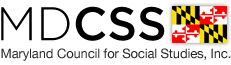 MARYLAND COUNCIL FOR SOCIAL STUDIESSOCIAL STUDIES PROFESSIONALS OF THE YEAR2020 NOMINATION FORMAWARDS TO BE CONFERREDElementary Social Studies Teacher of the Year – The nominee must be a current elementary educator who has made a significant contribution to social studies in a public or private Maryland school.  The nominee shall have exhibited outstanding professional qualities in working with students, colleagues, and the community.Secondary Social Studies Teacher of the Year – The nominee must be a current middle or high school educator who has made a significant contribution to social studies in a public or private Maryland school.  The nominee shall have exhibited outstanding professional qualities in working with students, colleagues, and the community.Promising New Social Studies Teacher of the Year –The nominee must be a current elementary or secondary educator in their first five years of teaching who has demonstrated an exceptional commitment and made significant contributions to social studies instruction.Social Studies Instructional Leader of the Year – The nominee must be a social studies supervisor, resource teacher, or other instructional leader in a Maryland school system who has made outstanding contributions to curriculum and/or resource development, teacher professional development, or system-wide organization.Outstanding Professional at a Social Studies-related Organization – The nominee must be a current professional at an organization whose mission is closely related to the field of social studies, such as a historic site, history museum, social studies educational alliance, or social studies advocacy organization.  The nominee shall have exhibited outstanding professional qualities in working with students, teachers, and/or the community in the areas of education and/or advocacy.PROCEDURES FOR NOMINATIONThe nominator must describe the nature of the nominee’s achievements on this form.  Professionals selected for these awards will be honored at the Maryland General Assembly in Annapolis, MD.Please send completed nomination forms to ourmdcss@gmail.com no later than 
Monday, March 2, 2020.   NOMINATION FORMAward Sought: NOMINEE INFORMATIONName: School/Organization:  School/Organization Address:  City:					Zip: School System/Organization:Work Phone:				Email:	Position:				Years Experience in Social Studies: BRIEFLY DESCRIBE IN THE SPACE BELOW THE REASONS FOR THIS NOMINATION.Describe the nominee’s specific achievements and/or outstanding service to students, teachers, and/or social studies programs in the State of Maryland.Describe the nominee’s outstanding professional qualities.NOMINATOR'S INFORMATIONNominator’s Name: School/Organization:  School/Organization Address:  City:					Zip: Position: 				School System: Work Phone:				Email:		